 as an Organization separate from Arizona Nurses Association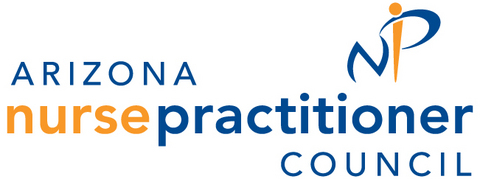 CURRENT INFORMATIONThere are currently 7,922 nurse practitioners in Arizona (Arizona State Board of Nursing, 9/24/18).The Arizona Nurse Practitioner Council (AzNPC) is a chapter of the Arizona Nurses Association (AzNA) which has a charter with the American Nurses Association (ANA). AzNPC members pay their membership fees to ANA which gives a portion to the state association, then AZNA provides a percentage to the members geographic chapter and a smaller percentage to the specialty chapter (such as AzNPC or the Nurse Educator Chapter).  This is NOT part of the Value Pricing Pilot decrease but a change in members being able to identify the chapter they want their dues to go to.  There is no choice in how dues are allocated. In 2013 the dues paid to AzNPC from AzNA were $3,737.In 2017 the dues paid to AzNPC from AzNA were $2,446.In August 2013 there were 259 members; AzNPC received $14.00 per member.In January 2018 there were 670 members; AzNPC received $3.65 per member.There has been an approximately 70% decrease in dues per member to the chapter.Membership as of September 24, 2018 is 1109 members.There are members that join because we are a chapter of ANA, and there are others that decline membership because we are part of ANA. AzNPC 2018 operating budget is $22,000.advantages of CURRENT STRUCTUREAdministrative support including website, mailings, and conference administrationSupport for legislative matters and use of lobbyist (provided AzNA Public Policy Committee approves and it is in alignment with the AZNA Board’s annual goals).Membership in state and national nursing organizationdisadvantages of CURRENT STRUCTUREDecreasing dues will put a financial strain on our ability to serve members and meet the goals of our strategic plan.Lack of control over which legislative issues to pursue. AZNPC does not have a voice on the AZNA Board’s decisions on legislative goals. Minimal communication on some legislative issues, actions, and priorities.Lack of communication over contracting and placement of the annual conference.50% revenue loss from annual conference due to splitting revenue with AzNA.Model is incongruent with many other state NP organizations, which are not chapters of the ANA state nursing organizations.Many NPs consider the American Association of Nurse Practitioners (AANP), not the ANA, to be the national organization best representing our interests, and we attend AANP conferences, health policy conferences, and regional leadership meetings. Proposal to membershipCreate an autonomous organization of Arizona nurse practitioners.Based on budget estimates, we expect annual membership fees in the new organization of $150 annually.If 50% of current members chose to join the new organization, annual membership dues collected will be $83,175.  The AZNPC Board believes that NPs that are not current members of AzNA/ANA will join, which would potentially increase this amount.  Membership rates in other states with the proposed model average 20%; current AZ membership percentage is approximately 10%.Request to become a Premier Affiliate Organization of AzNA.  Cost is $1200 per year. Benefits include:  mailing address, phone number, use of boardroom and office storage, one article per year in The Arizona Nurse, exhibit table at AzNA Convention, list of upcoming events in The Arizona Nurse and e-newsletter AzNA Today, President attends leadership meetings, one seat on AzNA Public Policy Committee, and one subscription to AzNA Communications.Meet with leaders of regional NP organizations with the goal of providing a strong unified voice for NPs in Arizona.Contract with a part-time administrative assistant for $1,200-1,500 per month who will handle all bookkeeping, membership, website maintenance, and assist with the conference. (Would be an independent contractor, not an employee)Contract with a part-time NP executive director – estimated cost depending on 30-50% of time $50-65,000 per year (Would be an independent contractor, not an employee)Contract with a conference planner. Average earnings from conference are $17,000, which is 50% profit and is currently split with AzNA who provides the administrative support. A conference planner can be hired for less, with all proceeds going to AZNPC. Hire a lobbyist (or work with AZNA to pay for a portion of their lobbyists’ time). In the first year this is anticipated to be $35-40,000.Projected annual income- $118,875Projected annual expenses-$147,100We have $107,000 in the AZNPC savings account if additional funds are needed to help cover expenses in the first few years as the organization grows.AZNPC Executive Board Members welcome your feedback on this proposal.  Please send your comments to aznpcpresident@gmail.com.Paula Christianson-Silva	PresidentAngie Golden			Vice-PresidentDale Ann Dorsey		TreasurerGloria Nelson			SecretaryBessie Burke			Health Policy ChairJoy Kiviat			Membership ChairAmy George			Public Relations ChairProjected IncomeProjected ExpensesWith the help of our own hired administrative support we will be able to manage some of the fundraising tasks more efficientlyWith the help of our own hired administrative support we will be able to manage some of the fundraising tasks more efficientlyWith the help of our own hired administrative support we will be able to manage some of the fundraising tasks more efficientlyUsing higher numbers from the estimates aboveMembership dues83,175Liability Insurance700Conference30,000Historical annual expenses22,000Advertising1200Administrative Assistant 18,000Phone (VOIP)200Auction/Raffle4,500AzNA Affiliate   1,200NP Executive Director 50%65,000Lobbyist40,000Total118,875Total147,100Money from savings, $28,225, would be utilized for the start up of the organization if 554 members join in the first year.  Savings is currently at $107,000.